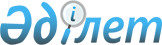 О внесении изменений в решение Ордабасинского районного маслихата от 27 декабря 2019 года № 55/1 "О бюджетах сельских округов на 2020-2022 годыРешение Ордабасинского районного маслихата Туркестанской области от 30 ноября 2020 года № 71/1. Зарегистрировано Департаментом юстиции Туркестанской области 4 декабря 2020 года № 5932
      В соответствии с пунктом 4 статьи 109-1 Бюджетного кодекса Республики Казахстан от 4 декабря 2008 года, подпунктом 1) пункта 1 статьи 6 Закона Республики Казахстан от 23 января 2001 года "О местном государственном управлении и самоуправлении в Республике Казахстан" и решением Ордабасинского районного маслихата от 16 ноября 2020 года № 70/1 "О внесении изменений в решение Ордабасинского районного маслихата от 24 декабря 2019 года № 54/1 "О районном бюджете на 2020-2022 годы", зарегистрированного в Реестре государственной регистрации нормативных правовых актов за № 5903, Ордабасинский районный маслихат РЕШИЛ:
      1. Внести в решение Ордабасинского районного маслихата от 27 декабря 2019 года № 55/1 "О бюджетах сельских округов на 2020-2022 годы" (зарегистрировано в Реестре государственной регистрации нормативных правовых актов за № 5342, опубликовано в эталонном контрольном банке нормативных правовых актов Республики Казахстан в электронном виде 31 декабря 2019 года) следующие изменения:
      Пункт 1 изложить в следующей редакции:
      "1. Утвердить бюджет сельского округа Бадам на 2020-2022 годы согласно приложению 1 соответственно, в том числе на 2020 год в следующих объемах:
      1) доходы – 219 815 тысяч тенге;
      налоговые поступления – 41 359 тысяч тенге;
      неналоговые поступления – 250 тысяч тенге;
      поступления от продажи основного капитала – 0;
      поступления трансфертов – 178 206 тысяч тенге;
      2) затраты –220 792 тысяч тенге;
      3) чистое бюджетное кредитование – 0; 
      бюджетные кредиты – 0;
      погашение бюджетных кредитов – 0;
      4) сальдо по операциям с финансовыми активами – 0;
      приобретение финансовых активов – 0;
      поступления от продажи финансовых активов государства – 0;
      5) дефицит (профицит) бюджета – -977 тысяч тенге;
      6) финансирование дефицита (использование профицита) бюджета – 977 тысяч тенге;
      поступление займов – 0;
      погашение займов – 0;
      используемые остатки бюджетных средств – 977 тысяч тенге.".
      Пункт 3 изложить в следующей редакции:
      "3. Утвердить бюджет сельского округа Бугунь на 2020-2022 годы согласно приложению 2 соответственно, в том числе на 2020 год в следующих объемах:
      1) доходы – 87 842 тысяч тенге;
      налоговые поступления – 6 286 тысяч тенге;
      неналоговые поступления – 100 тысяч тенге;
      поступления от продажи основного капитала – 0;
      поступления трансфертов – 81 456 тысяч тенге;
      2) затраты – 88 555 тысяч тенге;
      3) чистое бюджетное кредитование – 0;
      бюджетные кредиты – 0;
      погашение бюджетных кредитов – 0;
      4) сальдо по операциям с финансовыми активами – 0;
      приобретение финансовых активов – 0;
      поступления от продажи финансовых активов государства – 0;
      5) дефицит (профицит) бюджета – -713 тысяч тенге;
      6) финансирование дефицита (использование профицита) бюджета – 713 тысяч тенге;
      поступление займов – 0;
      погашение займов – 0;
      используемые остатки бюджетных средств – 713 тысяч тенге.".
      Пункт 5 изложить в следующей редакции:
      "5. Утвердить бюджет сельского округа Буржар на 2020-2022 годы согласно приложению 3 соответственно, в том числе на 2020 год в следующих объемах:
      1) доходы – 153 820 тысяч тенге;
      налоговые поступления – 23 481 тысяч тенге;
      неналоговые поступления – 100 тысяч тенге;
      поступления от продажи основного капитала – 0;
      поступления трансфертов – 130 239 тысяч тенге;
      2) затраты – 155 569 тысяч тенге;
      3) чистое бюджетное кредитование – 0;
      бюджетные кредиты – 0;
      погашение бюджетных кредитов – 0;
      4) сальдо по операциям с финансовыми активами – 0;
      приобретение финансовых активов – 0;
      поступления от продажи финансовых активов государства – 0;
      5) дефицит (профицит) бюджета – - 1 749 тысяч тенге;
      6) финансирование дефицита (использование профицита) бюджета – 1 749 тысяч тенге;
      поступление займов – 0;
      погашение займов – 0;
      используемые остатки бюджетных средств – 1 749 тысяч тенге.".
      Пункт 7 изложить в следующей редакции:
      "7. Утвердить бюджет сельского округа Женис на 2020-2022 годы согласно приложению 4 соответственно, в том числе на 2020 год в следующих объемах:
      1) доходы – 97 679 тысяч тенге;
      налоговые поступления – 2 896 тысяч тенге;
      неналоговые поступления – 90 тысяч тенге;
      поступления от продажи основного капитала – 0;
      поступления трансфертов – 94 693 тысяч тенге;
      2) затраты – 97 918 тысяч тенге;
      3) чистое бюджетное кредитование – 0;
      бюджетные кредиты – 0;
      погашение бюджетных кредитов – 0;
      4) сальдо по операциям с финансовыми активами – 0;
      приобретение финансовых активов – 0;
      поступления от продажи финансовых активов государства – 0;
      5) дефицит (профицит) бюджета – -239 тысяч тенге;
      6) финансирование дефицита (использование профицита) бюджета – 239 тысяч тенге;
      поступление займов – 0;
      погашение займов – 0;
      используемые остатки бюджетных средств – 239 тысяч тенге.".
      Пункт 9 изложить в следующей редакции:
      "9. Утвердить бюджет сельского округа Каракум на 2020-2022 годы согласно приложению 5 соответственно, в том числе на 2020 год в следующих объемах:
      1) доходы – 123 584 тысяч тенге;
      налоговые поступления – 6 907 тысяч тенге;
      неналоговые поступления – 75 тысяч тенге;
      поступления от продажи основного капитала – 0;
      поступления трансфертов – 116 602 тысяч тенге;
      2) затраты – 123 825 тысяч тенге;
      3) чистое бюджетное кредитование – 0;
      бюджетные кредиты – 0;
      погашение бюджетных кредитов – 0;
      4) сальдо по операциям с финансовыми активами – 0;
      приобретение финансовых активов – 0;
      поступления от продажи финансовых активов государства – 0;
      5) дефицит (профицит) бюджета – -241 тысяч тенге;
      6) финансирование дефицита (использование профицита) бюджета – 241 тысяч тенге;
      поступление займов – 0;
      погашение займов – 0;
      используемые остатки бюджетных средств – 241 тысяч тенге.".
      Пункт 11 изложить в следующей редакции:
      "11. Утвердить бюджет сельского округа Караспан на 2020-2022 годы согласно приложению 6 соответственно, в том числе на 2020 год в следующих объемах:
      1) доходы – 134 209 тысяч тенге;
      налоговые поступления – 20 340 тысяч тенге;
      неналоговые поступления – 60 тысяч тенге;
      поступления от продажи основного капитала – 0;
      поступления трансфертов – 113 809 тысяч тенге;
      2) затраты – 136 834 тысяч тенге;
      3) чистое бюджетное кредитование – 0;
      бюджетные кредиты – 0;
      погашение бюджетных кредитов – 0;
      4) сальдо по операциям с финансовыми активами – 0;
      приобретение финансовых активов – 0;
      поступления от продажи финансовых активов государства – 0;
      5) дефицит (профицит) бюджета – -2 625 тысяч тенге;
      6) финансирование дефицита (использование профицита) бюджета – 2 625 тысяч тенге;
      поступление займов – 0;
      погашение займов – 0;
      используемые остатки бюджетных средств –2 625 тысяч тенге.".
      Пункт 13 изложить в следующей редакции:
      "13. Утвердить бюджет сельского округа Кажымухан на 2020-2022 годы согласно приложению 7 соответственно, в том числе на 2020 год в следующих объемах:
      1) доходы – 410 039 тысяч тенге;
      налоговые поступления – 65 118 тысяч тенге;
      неналоговые поступления – 109 тысяч тенге;
      поступления от продажи основного капитала – 0;
      поступления трансфертов – 344 812 тысяч тенге;
      2) затраты – 414 334 тысяч тенге;
      3) чистое бюджетное кредитование – 0;
      бюджетные кредиты – 0;
      погашение бюджетных кредитов – 0;
      4) сальдо по операциям с финансовыми активами – 0;
      приобретение финансовых активов – 0;
      поступления от продажи финансовых активов государства – 0;
      5) дефицит (профицит) бюджета – -4 295 тысяч тенге;
      6) финансирование дефицита (использование профицита) бюджета – 4 295 тысяч тенге;
      поступление займов – 0;
      погашение займов – 0;
      используемые остатки бюджетных средств – 4 295 тысяч тенге.".
      Пункт 15 изложить в следующей редакции:
      "15. Утвердить бюджет сельского округа Тортколь на 2020-2022 годы согласно приложению 8 соответственно, в том числе на 2020 год в следующих объемах:
      1) доходы – 226 003 тысяч тенге;
      налоговые поступления – 27 348 тысяч тенге;
      неналоговые поступления – 380 тысяч тенге;
      поступления от продажи основного капитала – 0;
      поступления трансфертов – 198 275 тысяч тенге;
      2) затраты – 228 527 тысяч тенге;
      3) чистое бюджетное кредитование – 0;
      бюджетные кредиты – 0;
      погашение бюджетных кредитов – 0;
      4) сальдо по операциям с финансовыми активами – 0;
      приобретение финансовых активов – 0;
      поступления от продажи финансовых активов государства – 0;
      5) дефицит (профицит) бюджета – -2 524 тысяч тенге;
      6) финансирование дефицита (использование профицита) бюджета – 2 524 тысяч тенге;
      поступление займов – 0;
      погашение займов – 0;
      используемые остатки бюджетных средств – 2 524 тысяч тенге.".
      Пункт 17 изложить в следующей редакции:
      "17. Утвердить бюджет сельского округа Шубар на 2020-2022 годы согласно приложению 9 соответственно, в том числе на 2020 год в следующих объемах:
      1) доходы – 108 443 тысяч тенге;
      налоговые поступления – 16 051 тысяч тенге;
      неналоговые поступления – 250 тысяч тенге;
      поступления от продажи основного капитала – 0;
      поступления трансфертов – 92 142 тысяч тенге;
      2) затраты – 117 729 тысяч тенге;
      3) чистое бюджетное кредитование – 0;
      бюджетные кредиты – 0;
      погашение бюджетных кредитов – 0;
      4) сальдо по операциям с финансовыми активами – 0;
      приобретение финансовых активов – 0;
      поступления от продажи финансовых активов государства – 0;
      5) дефицит (профицит) бюджета – -9 286 тысяч тенге;
      6) финансирование дефицита (использование профицита) бюджета – 9 286 тысяч тенге;
      поступление займов – 0;
      погашение займов – 0;
      используемые остатки бюджетных средств – 9 286 тысяч тенге.".
      Пункт 19 изложить в следующей редакции:
      "19. Утвердить бюджет сельского округа Шубарсу на 2020-2022 годы согласно приложению 10 соответственно, в том числе на 2020 год в следующих объемах:
      1) доходы – 120 055 тысяч тенге;
      налоговые поступления – 52 665 тысяч тенге;
      неналоговые поступления – 272 тысяч тенге;
      поступления от продажи основного капитала – 0;
      поступления трансфертов – 67 118 тысяч тенге;
      2) затраты – 128 407 тысяч тенге;
      3) чистое бюджетное кредитование – 0;
      бюджетные кредиты – 0;
      погашение бюджетных кредитов – 0;
      4) сальдо по операциям с финансовыми активами – 0;
      приобретение финансовых активов – 0;
      поступления от продажи финансовых активов государства – 0;
      5) дефицит (профицит) бюджета – -8 352 тысяч тенге;
      6) финансирование дефицита (использование профицита) бюджета – 8 352 тысяч тенге;
      поступление займов – 0;
      погашение займов – 0;
      используемые остатки бюджетных средств – 8 352 тысяч тенге.".
      Приложения 1, 4, 7, 10, 13, 16, 19, 22, 25, 28 к указанному решению изложить в новой редакции согласно приложениям 1, 2, 3, 4, 5, 6, 7, 8, 9, 10 к настоящему решению.
      2. Государственному учреждению "Аппарат Ордабасинского районного маслихата" в установленном законодательством Республики Казахстан порядке обеспечить:
      1) государственную регистрацию настоящего решения в Республиканском государственном учреждении "Департамент юстиции Туркестанской области Министерства юстиции Республики Казахстан";
      2) размещение настоящего решения на интернет-ресурсе Ордабасинского районного маслихата после его официального опубликования.
      3. Настоящее решение вводится в действие с 1 января 2020 года.  Бюджет сельского округа Бадам на 2020 год Бюджет сельского округа Бугунь на 2020 год Бюджет сельского округа Буржар на 2020 год Бюджет сельского округа Женис на 2020 год Бюджет сельского округа Каракум на 2020 год Бюджет сельского округа Караспан на 2020 год Бюджет сельского округа Кажымухан 2020 год Бюджет сельского округа Тортколь на 2020 год Бюджет сельского округа Шубар на 2020 год Бюджет сельского округа Шубарсу на 2020 год
					© 2012. РГП на ПХВ «Институт законодательства и правовой информации Республики Казахстан» Министерства юстиции Республики Казахстан
				
      Председатель сессии

      районного маслихата

К. Кулсариев

      Секретарь районного маслихата

Б. Садвахасов
Приложение 1 к решению
Ордабасинского районного
маслихата от 30 ноября
2020 года № 71/1Приложение 1 к решению
Ордабасинского районного
маслихата от 27 декабря
2019 года № 55/1
Категория 
Категория 
Категория 
Категория 
Категория 
Сумма, тысяч тенге
Класс
Класс
Класс
Класс
Сумма, тысяч тенге
Под класс
Под класс
Под класс
Сумма, тысяч тенге
Специфика
Специфика
Сумма, тысяч тенге
Наименование
Сумма, тысяч тенге
1. Доходы
219 815
1
Налоговые поступления
41 359
01
Подоходный налог
8 350
2
Индивидуальный подоходный налог
8 350
04
Hалоги на собственность
32 799
1
Hалоги на имущество
1 882
3
Земельный налог
2 736
4
Hалог на транспортные средства
28 181
05
Внутренние налоги на товары, работы и услуги
210
4
Сборы за ведение предпринимательской и профессиональной деятельности
210
2
Неналоговые поступления
250
06
Прочие неналоговые поступления
250
1
Прочие неналоговые поступления
250
3
Поступления от продажи основного капитала
0
4
Поступления трансфертов
178 206
02
Трансферты из вышестоящих органов государственного управления
178 206
3
Трансферты из районного (города областного значения) бюджета
178 206
Функциональная группа
Функциональная группа
Функциональная группа
Функциональная группа
Функциональная группа
Сумма, тысяч тенге
Функциональная подгруппа
Функциональная подгруппа
Функциональная подгруппа
Функциональная подгруппа
Сумма, тысяч тенге
Администратор бюджетных программ
Администратор бюджетных программ
Администратор бюджетных программ
Сумма, тысяч тенге
Программа
Программа
Сумма, тысяч тенге
Подпрограмма
Сумма, тысяч тенге
 Наименование
Сумма, тысяч тенге
2. Затраты
220 792
01
Государственные услуги общего характера
34 126
1
Представительные, исполнительные и другие органы, выполняющие общие функции государственного управления
34 126
124
Аппарат акима города районного значения, села, поселка, сельского округа
34 126
001
Услуги по обеспечению деятельности акима города районного значения, села, поселка, сельского округа
33 841
022
Капитальные расходы государственного органа
285
04
Образование
66 321
1
Дошкольное воспитание и обучение
66 006
124
Аппарат акима города районного значения, села, поселка, сельского округа
66 006
004
Дошкольное воспитание и обучение и организация медицинского обслуживания в организациях дошкольного воспитания и обучения
66 006
2
Начальное, основное среднее и общее среднее образование
315
124
Аппарат акима города районного значения, села, поселка, сельского округа
315
005
Организация бесплатного подвоза учащихся до ближайшей школы и обратно в сельской местности
315
07
Жилищно-коммунальное хозяйство
9 510
3
Благоустройство населенных пунктов
9 510
124
Аппарат акима города районного значения, села, поселка, сельского округа
9 510
008
Освещение улиц в населенных пунктах
8 310
009
Обеспечение санитарии населенных пунктов
500
011
Благоустройство и озеленение населенных пунктов
700
 08
Культура, спорт, туризм и информационное пространство
50
1
Деятельность в области культуры
50
124
Аппарат акима города районного значения, села, поселка, сельского округа
50
006
Поддержка культурно-досуговой работы на местном уровне
50
12
Транспорт и коммуникации
13 000
1
Автомобильный транспорт
13 000
124
Аппарат акима города районного значения, села, поселка, сельского округа
13 000
013
Обеспечение функционирования автомобильных дорог в городах районного значения, селах, поселках, сельских округах
13 000
15
Трансферты
97 785
1
Трансферты
97 785
124
Аппарат акима города районного значения, села, поселка, сельского округа
97 785
049
Возврат трансфертов общего характера в случаях, предусмотренных бюджетным законодательством
97 785
3. Чистое бюджетное кредитование
0
Функциональная группа
Функциональная группа
Функциональная группа
Функциональная группа
Функциональная группа
Сумма, тысяч тенге
Функциональная подгруппа
Функциональная подгруппа
Функциональная подгруппа
Функциональная подгруппа
Сумма, тысяч тенге
Администратор бюджетных программ
Администратор бюджетных программ
Администратор бюджетных программ
Сумма, тысяч тенге
Программа
Программа
Сумма, тысяч тенге
 Подпрограмма
 Подпрограмма
Сумма, тысяч тенге
 Наименование
 Наименование
Сумма, тысяч тенге
Бюджетные кредиты
0
Категория
Категория
Категория
Категория
Категория
Сумма, тысяч тенге
Класс
Класс
Класс
Класс
Сумма, тысяч тенге
Под класс
Под класс
Под класс
Сумма, тысяч тенге
Специфика
Специфика
Сумма, тысяч тенге
 Наименование
 Наименование
Сумма, тысяч тенге
Погашение бюджетных кредитов
0
4. Сальдо по операциям с финансовыми активами
0
Функциональная группа
Функциональная группа
Функциональная группа
Функциональная группа
Функциональная группа
Сумма, тысяч тенге
Функциональная подгруппа
Функциональная подгруппа
Функциональная подгруппа
Функциональная подгруппа
Сумма, тысяч тенге
Администратор бюджетных программ
Администратор бюджетных программ
Администратор бюджетных программ
Сумма, тысяч тенге
Программа
Программа
Сумма, тысяч тенге
Подпрограмма
Подпрограмма
Сумма, тысяч тенге
 Наименование
 Наименование
Сумма, тысяч тенге
Приобретение финансовых активов
0
Категория
Категория
Категория
Категория
Категория
Сумма, тысяч тенге
Класс
Класс
Класс
Класс
Сумма, тысяч тенге
Под класс
Под класс
Под класс
Сумма, тысяч тенге
Специфика
Специфика
Сумма, тысяч тенге
 Наименование
 Наименование
Сумма, тысяч тенге
Поступления от продажи финансовых активов государства
0
5. Дефицит (профицит) бюджета
-977
6. Финансирование дефицита (использование профицита) бюджета
977
Категория
Категория
Категория
Категория
Категория
Сумма, тысяч тенге
Класс
Класс
Класс
Класс
Сумма, тысяч тенге
Под класс
Под класс
Под класс
Сумма, тысяч тенге
Специфика
Специфика
Сумма, тысяч тенге
 Наименование
 Наименование
Сумма, тысяч тенге
Поступления займов
0
Функциональная группа
Функциональная группа
Функциональная группа
Функциональная группа
Функциональная группа
Сумма, тысяч тенге
Функциональная подгруппа
Функциональная подгруппа
Функциональная подгруппа
Функциональная подгруппа
Сумма, тысяч тенге
Администратор бюджетных программ
Администратор бюджетных программ
Администратор бюджетных программ
Сумма, тысяч тенге
Программа
Программа
Сумма, тысяч тенге
 Подпрограмма
 Подпрограмма
Сумма, тысяч тенге
 Наименование
 Наименование
Сумма, тысяч тенге
Погашение займов
0
Категория
Категория
Категория
Категория
Категория
Сумма, тысяч тенге
Класс
Класс
Класс
Класс
Сумма, тысяч тенге
Под класс
Под класс
Под класс
Сумма, тысяч тенге
Специфика
Специфика
Сумма, тысяч тенге
 Наименование
 Наименование
Сумма, тысяч тенге
Используемые остатки бюджетных средств
977
8
Используемые остатки бюджетных средств
977
01
Остатки бюджетных средств
977
1
Свободные остатки бюджетных средств
977Приложение 2 к решению
Ордабасинского районного
маслихата от 30 ноября
2020 года № 71/1Приложение 4 к решению
Ордабасинского районного
маслихата от 27 декабря
2019 года № 55/1
Категория
Категория
Категория
Категория
Категория
Сумма, тысяч тенге
Класс
Класс
Класс
Класс
Сумма, тысяч тенге
Под класс
Под класс
Под класс
Сумма, тысяч тенге
Специфика
Специфика
Сумма, тысяч тенге
Наименование
Сумма, тысяч тенге
1. Доходы
87 842
1
Налоговые поступления
6 286
01
Подоходный налог
250
02
Индивидуальный подоходный налог
250
04
Hалоги на собственность
6 011
1
Hалоги на имущество
310
3
Земельный налог
584
4
Hалог на транспортные средства
5 117
05
Внутренние налоги на товары, работы и услуги
25
4
Сборы за ведение предпринимательской и профессиональной деятельности
25
2
Неналоговые поступления
100
06
Прочие неналоговые поступления
100
1
Прочие неналоговые поступления
100
3
Поступления от продажи основного капитала
0
4
Поступления трансфертов
81 456
02
Трансферты из вышестоящих органов государственного управления
81 456
3
Трансферты из районного (города областного значения) бюджета
81 456
Функциональная группа
Функциональная группа
Функциональная группа
Функциональная группа
Функциональная группа
Сумма, тысяч тенге
Функциональная подгруппа
Функциональная подгруппа
Функциональная подгруппа
Функциональная подгруппа
Сумма, тысяч тенге
Администратор бюджетных программ
Администратор бюджетных программ
Администратор бюджетных программ
Сумма, тысяч тенге
Программа
Программа
Сумма, тысяч тенге
Подпрограмма
Сумма, тысяч тенге
 Наименование
Сумма, тысяч тенге
2. Затраты
88 555
01
Государственные услуги общего характера
19 031
1
Представительные, исполнительные и другие органы, выполняющие общие функции государственного управления
19 031
124
Аппарат акима города районного значения, села, поселка, сельского округа
19 031
001
Услуги по обеспечению деятельности акима города районного значения, села, поселка, сельского округа
18 766
022
Капитальные расходы государственного органа
265
04
Образование
19 218
1
Дошкольное воспитание и обучение
19 218
124
Аппарат акима города районного значения, села, поселка, сельского округа
19 218
004
Дошкольное воспитание и обучение и организация медицинского обслуживания в организациях дошкольного воспитания и обучения
19 218
07
Жилищно-коммунальное хозяйство
18 778
3
Благоустройство населенных пунктов
18 778
124
Аппарат акима города районного значения, села, поселка, сельского округа
18 778
008
Освещение улиц в населенных пунктах
3 678
009
Обеспечение санитарии населенных пунктов
300
011
Благоустройство и озеленение населенных пунктов
14 800
 08
Культура, спорт, туризм и информационное пространство
100
1
Деятельность в области культуры
50
124
Аппарат акима города районного значения, села, поселка, сельского округа
50
006
Поддержка культурно-досуговой работы на местном уровне
50
2
Спорт
50
124
Аппарат акима города районного значения, села, поселка, сельского округа
50
028
Проведение физкультурно-оздоровительных и спортивных мероприятий на местном уровне
50
12
Транспорт и коммуникации
7 436
1
Автомобильный транспорт
7 436
124
Аппарат акима города районного значения, села, поселка, сельского округа
7 436
013
Обеспечение функционирования автомобильных дорог в городах районного значения, селах, поселках, сельских округах
7 436
15
Трансферты
23 992
1
Трансферты
23 992
124
Аппарат акима города районного значения, села, поселка, сельского округа
23 992
049
Возврат трансфертов общего характера в случаях, предусмотренных бюджетным законодательством
23 992
3. Чистое бюджетное кредитование
0
Функциональная группа
Функциональная группа
Функциональная группа
Функциональная группа
Функциональная группа
Сумма, тысяч тенге
Функциональная подгруппа
Функциональная подгруппа
Функциональная подгруппа
Функциональная подгруппа
Сумма, тысяч тенге
Администратор бюджетных программ
Администратор бюджетных программ
Администратор бюджетных программ
Сумма, тысяч тенге
Программа
Программа
Сумма, тысяч тенге
 Подпрограмма
 Подпрограмма
Сумма, тысяч тенге
 Наименование
 Наименование
Сумма, тысяч тенге
Бюджетные кредиты
0
Категория
Категория
Категория
Категория
Категория
Сумма, тысяч тенге
Класс
Класс
Класс
Класс
Сумма, тысяч тенге
Под класс
Под класс
Под класс
Сумма, тысяч тенге
Специфика
Специфика
Сумма, тысяч тенге
 Наименование
 Наименование
Сумма, тысяч тенге
Погашение бюджетных кредитов
0
4. Сальдо по операциям с финансовыми активами
0
Функциональная группа
Функциональная группа
Функциональная группа
Функциональная группа
Функциональная группа
Сумма, тысяч тенге
Функциональная подгруппа
Функциональная подгруппа
Функциональная подгруппа
Функциональная подгруппа
Сумма, тысяч тенге
Администратор бюджетных программ
Администратор бюджетных программ
Администратор бюджетных программ
Сумма, тысяч тенге
Программа
Программа
Сумма, тысяч тенге
Подпрограмма
Подпрограмма
Сумма, тысяч тенге
 Наименование
 Наименование
Сумма, тысяч тенге
Приобретение финансовых активов
0
Категория
Категория
Категория
Категория
Категория
Сумма, тысяч тенге
Класс
Класс
Класс
Класс
Сумма, тысяч тенге
Под класс
Под класс
Под класс
Сумма, тысяч тенге
Специфика
Специфика
Сумма, тысяч тенге
 Наименование
 Наименование
Сумма, тысяч тенге
Поступления от продажи финансовых активов государства
0
5. Дефицит (профицит) бюджета
-713
6. Финансирование дефицита (использование профицита) бюджета
713
Категория
Категория
Категория
Категория
Категория
Сумма, тысяч тенге
Класс
Класс
Класс
Класс
Сумма, тысяч тенге
Под класс
Под класс
Под класс
Сумма, тысяч тенге
Специфика
Специфика
Сумма, тысяч тенге
 Наименование
 Наименование
Сумма, тысяч тенге
Поступления займов
0
Функциональная группа
Функциональная группа
Функциональная группа
Функциональная группа
Функциональная группа
Сумма, тысяч тенге
Функциональная подгруппа
Функциональная подгруппа
Функциональная подгруппа
Функциональная подгруппа
Сумма, тысяч тенге
Администратор бюджетных программ
Администратор бюджетных программ
Администратор бюджетных программ
Сумма, тысяч тенге
Программа
Программа
Сумма, тысяч тенге
 Подпрограмма
 Подпрограмма
Сумма, тысяч тенге
 Наименование
 Наименование
Сумма, тысяч тенге
Погашение займов
0
Категория
Категория
Категория
Категория
Категория
Сумма, тысяч тенге
Класс
Класс
Класс
Класс
Сумма, тысяч тенге
Под класс
Под класс
Под класс
Сумма, тысяч тенге
Специфика
Специфика
Сумма, тысяч тенге
 Наименование
 Наименование
Сумма, тысяч тенге
Используемые остатки бюджетных средств
713
8
Используемые остатки бюджетных средств
713
01
Используемые остатки бюджетных средств
713
1
Остатки бюджетных средств
713Приложение 3 к решению
Ордабасинского районного
маслихата от 30 ноября
2020 года № 71/1Приложение 7 к решению
Ордабасинского районного
маслихата от 27 декабря
2019 года № 55/1
Категория
Категория
Категория
Категория
Категория
Сумма, тысяч тенге
Класс
Класс
Класс
Класс
Сумма, тысяч тенге
Под класс
Под класс
Под класс
Сумма, тысяч тенге
Специфика
Специфика
Сумма, тысяч тенге
Наименование
Сумма, тысяч тенге
1. Доходы
153 820
1
Налоговые поступления
23 481
01
Подоходный налог
1 635
2
Индивидуальный подоходный налог
1 635
04
Hалоги на собственность
21 802
1
Hалоги на имущество
888
3
Земельный налог
1 168
4
Hалог на транспортные средства
19 746
05
Внутренние налоги на товары, работы и услуги
44
4
Сборы за ведение предпринимательской и профессиональной деятельности
44
2
Неналоговые поступления
100
06
Прочие неналоговые поступления
100
1
Прочие неналоговые поступления
100
3
Поступления от продажи основного капитала
0
4
Поступления трансфертов
130 239
02
Трансферты из вышестоящих органов государственного управления
130 239
3
Трансферты из районного (города областного значения) бюджета
130 239
Функциональная группа
Функциональная группа
Функциональная группа
Функциональная группа
Функциональная группа
Сумма, тысяч тенге
Функциональная подгруппа
Функциональная подгруппа
Функциональная подгруппа
Функциональная подгруппа
Сумма, тысяч тенге
Администратор бюджетных программ
Администратор бюджетных программ
Администратор бюджетных программ
Сумма, тысяч тенге
Программа
Программа
Сумма, тысяч тенге
Подпрограмма
Сумма, тысяч тенге
 Наименование
Сумма, тысяч тенге
2. Затраты
155 569
01
Государственные услуги общего характера
25 826
1
Представительные, исполнительные и другие органы, выполняющие общие функции государственного управления
25 826
124
Аппарат акима города районного значения, села, поселка, сельского округа
25 826
001
Услуги по обеспечению деятельности акима города районного значения, села, поселка, сельского округа
25 541
022
Капитальные расходы государственного органа
285
04
Образование
47 585
1
Дошкольное воспитание и обучение
47 045
124
Аппарат акима города районного значения, села, поселка, сельского округа
47 045
004
Дошкольное воспитание и обучение и организация медицинского обслуживания в организациях дошкольного воспитания и обучения
47 045
2
Начальное, основное среднее и общее среднее образование
540
124
Аппарат акима города районного значения, села, поселка, сельского округа
540
005
Организация бесплатного подвоза учащихся до ближайшей школы и обратно в сельской местности
540
07
Жилищно-коммунальное хозяйство
8 164
3
Благоустройство населенных пунктов
8 164
124
Аппарат акима города районного значения, села, поселка, сельского округа
8 164
008
Освещение улиц в населенных пунктах
6 964
009
Обеспечение санитарии населенных пунктов
500
011
Благоустройство и озеленение населенных пунктов
700
 08
Культура, спорт, туризм и информационное пространство
100
1
Деятельность в области культуры
50
124
Аппарат акима города районного значения, села, поселка, сельского округа
50
006
Поддержка культурно-досуговой работы на местном уровне
50
2
Спорт
50
124
Аппарат акима города районного значения, села, поселка, сельского округа
50
028
Проведение физкультурно-оздоровительных и спортивных мероприятий на местном уровне
50
15
Трансферты
73 894
1
Трансферты
73 894
124
Аппарат акима города районного значения, села, поселка, сельского округа
73 894
049
Возврат трансфертов общего характера в случаях, предусмотренных бюджетным законодательством
73 894
3. Чистое бюджетное кредитование
0
Функциональная группа
Функциональная группа
Функциональная группа
Функциональная группа
Функциональная группа
Сумма, тысяч тенге
Функциональная подгруппа
Функциональная подгруппа
Функциональная подгруппа
Функциональная подгруппа
Сумма, тысяч тенге
Администратор бюджетных программ
Администратор бюджетных программ
Администратор бюджетных программ
Сумма, тысяч тенге
Программа
Программа
Сумма, тысяч тенге
 Подпрограмма
 Подпрограмма
Сумма, тысяч тенге
 Наименование
 Наименование
Сумма, тысяч тенге
Бюджетные кредиты
0
Категория
Категория
Категория
Категория
Категория
Сумма, тысяч тенге
Класс
Класс
Класс
Класс
Сумма, тысяч тенге
Под класс
Под класс
Под класс
Сумма, тысяч тенге
Специфика
Специфика
Сумма, тысяч тенге
 Наименование
 Наименование
Сумма, тысяч тенге
Погашение бюджетных кредитов
0
4. Сальдо по операциям с финансовыми активами
0
Функциональная группа
Функциональная группа
Функциональная группа
Функциональная группа
Функциональная группа
Сумма, тысяч тенге
Функциональная подгруппа
Функциональная подгруппа
Функциональная подгруппа
Функциональная подгруппа
Сумма, тысяч тенге
Администратор бюджетных программ
Администратор бюджетных программ
Администратор бюджетных программ
Сумма, тысяч тенге
Программа
Программа
Сумма, тысяч тенге
Подпрограмма
Подпрограмма
Сумма, тысяч тенге
 Наименование
 Наименование
Сумма, тысяч тенге
Приобретение финансовых активов
0
Категория
Категория
Категория
Категория
Категория
Сумма, тысяч тенге
Класс
Класс
Класс
Класс
Сумма, тысяч тенге
Под класс
Под класс
Под класс
Сумма, тысяч тенге
Специфика
Специфика
Сумма, тысяч тенге
 Наименование
 Наименование
Сумма, тысяч тенге
Поступления от продажи финансовых активов государства
0
5. Дефицит (профицит) бюджета
- 1 749
6. Финансирование дефицита (использование профицита) бюджета
1 749
Категория
Категория
Категория
Категория
Категория
Сумма, тысяч тенге
Класс
Класс
Класс
Класс
Сумма, тысяч тенге
Под класс
Под класс
Под класс
Сумма, тысяч тенге
Специфика
Специфика
Сумма, тысяч тенге
 Наименование
 Наименование
Сумма, тысяч тенге
Поступления займов
0
Функциональная группа
Функциональная группа
Функциональная группа
Функциональная группа
Функциональная группа
Сумма, тысяч тенге
Функциональная подгруппа
Функциональная подгруппа
Функциональная подгруппа
Функциональная подгруппа
Сумма, тысяч тенге
Администратор бюджетных программ
Администратор бюджетных программ
Администратор бюджетных программ
Сумма, тысяч тенге
Программа
Программа
Сумма, тысяч тенге
 Подпрограмма
 Подпрограмма
Сумма, тысяч тенге
 Наименование
 Наименование
Сумма, тысяч тенге
Погашение займов
0
Категория
Категория
Категория
Категория
Категория
Сумма, тысяч тенге
Класс
Класс
Класс
Класс
Сумма, тысяч тенге
Под класс
Под класс
Под класс
Сумма, тысяч тенге
Специфика
Специфика
Сумма, тысяч тенге
 Наименование
 Наименование
Сумма, тысяч тенге
Используемые остатки бюджетных средств
1 749
8
Используемые остатки бюджетных средств
1 749
01
Используемые остатки бюджетных средств
1 749
1
Остатки бюджетных средств
1 749Приложение 4 к решению
Ордабасинского районного
маслихата от 30 ноября
2020 года № 71/1Приложение 10 к решению
Ордабасинского районного
маслихата от 27 декабря
2019 года № 55/1
Категория
Категория
Категория
Категория
Категория
Сумма, тысяч тенге
Класс
Класс
Класс
Класс
Сумма, тысяч тенге
Под класс
Под класс
Под класс
Сумма, тысяч тенге
Специфика
Специфика
Сумма, тысяч тенге
Наименование
Сумма, тысяч тенге
1. Доходы
97 679
1
Налоговые поступления
2 896
01
Подоходный налог
63
2
Индивидуальный подоходный налог
63
04
Hалоги на собственность
2 833
1
Hалоги на имущество
243
3
Земельный налог
250
4
Hалог на транспортные средства
2 340
2
Неналоговые поступления
90
06
Прочие неналоговые поступления
90
1
Прочие неналоговые поступления
90
3
Поступления от продажи основного капитала
0
4
Поступления трансфертов
94 693
02
Трансферты из вышестоящих органов государственного управления
94 693
3
Трансферты из районного (города областного значения) бюджета
94 693
Функциональная группа
Функциональная группа
Функциональная группа
Функциональная группа
Функциональная группа
Сумма, тысяч тенге
Функциональная подгруппа
Функциональная подгруппа
Функциональная подгруппа
Функциональная подгруппа
Сумма, тысяч тенге
Администратор бюджетных программ
Администратор бюджетных программ
Администратор бюджетных программ
Сумма, тысяч тенге
Программа
Программа
Сумма, тысяч тенге
Подпрограмма
Сумма, тысяч тенге
 Наименование
Сумма, тысяч тенге
2. Затраты
97 918
01
Государственные услуги общего характера
17 043
1
Представительные, исполнительные и другие органы, выполняющие общие функции государственного управления
17 043
124
Аппарат акима города районного значения, села, поселка, сельского округа
17 043
001
Услуги по обеспечению деятельности акима города районного значения, села, поселка, сельского округа
16 758
022
Капитальные расходы государственного органа
285
04
Образование
24 742
1
Дошкольное воспитание и обучение
24 742
124
Аппарат акима города районного значения, села, поселка, сельского округа
24 742
004
Дошкольное воспитание и обучение и организация медицинского обслуживания в организациях дошкольного воспитания и обучения
24 742
07
Жилищно-коммунальное хозяйство
15 487
3
Благоустройство населенных пунктов
15 487
124
Аппарат акима города районного значения, села, поселка, сельского округа
15 487
008
Освещение улиц в населенных пунктах
587
009
Обеспечение санитарии населенных пунктов
200
011
Благоустройство и озеленение населенных пунктов
14 700
 08
Культура, спорт, туризм и информационное пространство
100
1
Деятельность в области культуры
50
124
Аппарат акима города районного значения, села, поселка, сельского округа
50
006
Поддержка культурно-досуговой работы на местном уровне
50
2
Спорт
50
124
Аппарат акима города районного значения, села, поселка, сельского округа
50
028
Проведение физкультурно-оздоровительных и спортивных мероприятий на местном уровне
50
12
Транспорт и коммуникации
12 335
1
Автомобильный транспорт
12 335
124
Аппарат акима города районного значения, села, поселка, сельского округа
12 335
013
Обеспечение функционирования автомобильных дорог в городах районного значения, селах, поселках, сельских округах
7 810
045
Капитальный и средний ремонт автомобильных дорог в городах районного значения, селах, поселках, сельских округах
4 525
15
Трансферты
28 211
1
Трансферты
28 211
124
Аппарат акима города районного значения, села, поселка, сельского округа
28 211
049
Возврат трансфертов общего характера в случаях, предусмотренных бюджетным законодательством
28 211
3. Чистое бюджетное кредитование
0
Функциональная группа
Функциональная группа
Функциональная группа
Функциональная группа
Функциональная группа
Сумма, тысяч тенге
Функциональная подгруппа
Функциональная подгруппа
Функциональная подгруппа
Функциональная подгруппа
Сумма, тысяч тенге
Администратор бюджетных программ
Администратор бюджетных программ
Администратор бюджетных программ
Сумма, тысяч тенге
Программа
Программа
Сумма, тысяч тенге
 Подпрограмма
 Подпрограмма
Сумма, тысяч тенге
 Наименование
 Наименование
Сумма, тысяч тенге
Бюджетные кредиты
0
Категория
Категория
Категория
Категория
Категория
Сумма, тысяч тенге
Класс
Класс
Класс
Класс
Сумма, тысяч тенге
Под класс
Под класс
Под класс
Сумма, тысяч тенге
Специфика
Специфика
Сумма, тысяч тенге
 Наименование
 Наименование
Сумма, тысяч тенге
Погашение бюджетных кредитов
0
4. Сальдо по операциям с финансовыми активами
0
Функциональная группа
Функциональная группа
Функциональная группа
Функциональная группа
Функциональная группа
Сумма, тысяч тенге
Функциональная подгруппа
Функциональная подгруппа
Функциональная подгруппа
Функциональная подгруппа
Сумма, тысяч тенге
Администратор бюджетных программ
Администратор бюджетных программ
Администратор бюджетных программ
Сумма, тысяч тенге
Программа
Программа
Сумма, тысяч тенге
Подпрограмма
Подпрограмма
Сумма, тысяч тенге
 Наименование
 Наименование
Сумма, тысяч тенге
Приобретение финансовых активов
0
Категория
Категория
Категория
Категория
Категория
Сумма, тысяч тенге
Класс
Класс
Класс
Класс
Сумма, тысяч тенге
Под класс
Под класс
Под класс
Сумма, тысяч тенге
Специфика
Специфика
Сумма, тысяч тенге
 Наименование
 Наименование
Сумма, тысяч тенге
Поступления от продажи финансовых активов государства
0
5. Дефицит (профицит) бюджета
-239
6. Финансирование дефицита (использование профицита) бюджета
239
Категория
Категория
Категория
Категория
Категория
Сумма, тысяч тенге
Класс
Класс
Класс
Класс
Сумма, тысяч тенге
Под класс
Под класс
Под класс
Сумма, тысяч тенге
Специфика
Специфика
Сумма, тысяч тенге
 Наименование
 Наименование
Сумма, тысяч тенге
Поступления займов
0
Функциональная группа
Функциональная группа
Функциональная группа
Функциональная группа
Функциональная группа
Сумма, тысяч тенге
Функциональная подгруппа
Функциональная подгруппа
Функциональная подгруппа
Функциональная подгруппа
Сумма, тысяч тенге
Администратор бюджетных программ
Администратор бюджетных программ
Администратор бюджетных программ
Сумма, тысяч тенге
Программа
Программа
Сумма, тысяч тенге
 Подпрограмма
 Подпрограмма
Сумма, тысяч тенге
 Наименование
 Наименование
Сумма, тысяч тенге
Погашение займов
0
Категория
Категория
Категория
Категория
Категория
Сумма, тысяч тенге
Класс
Класс
Класс
Класс
Сумма, тысяч тенге
Под класс
Под класс
Под класс
Сумма, тысяч тенге
Специфика
Специфика
Сумма, тысяч тенге
 Наименование
 Наименование
Сумма, тысяч тенге
Используемые остатки бюджетных средств
239
8
Используемые остатки бюджетных средств
239
01
Используемые остатки бюджетных средств
239
1
Остатки бюджетных средств
239Приложение 5 к решению
Ордабасинского районного
маслихата от 30 ноября
2020 года № 71/1Приложение 13 к решению
Ордабасинского районного
маслихата от 27 декабря
2019 года № 55/1
Категория
Категория
Категория
Категория
Категория
Сумма, тысяч тенге
Класс
Класс
Класс
Класс
Сумма, тысяч тенге
Под класс
Под класс
Под класс
Сумма, тысяч тенге
Специфика
Специфика
Сумма, тысяч тенге
Наименование
Сумма, тысяч тенге
1. Доходы
123 584
1
Налоговые поступления
6 907
01
Подоходный налог
2 676
2
Индивидуальный подоходный налог
2 676
04
Hалоги на собственность
4 321
1
Hалоги на имущество
461
3
Земельный налог
371
4
Hалог на транспортные средства
3 399
2
Неналоговые поступления
75
06
Прочие неналоговые поступления
75
1
Прочие неналоговые поступления
75
3
Поступления от продажи основного капитала
0
4
Поступления трансфертов
116 602
02
Трансферты из вышестоящих органов государственного управления
116 602
3
Трансферты из районного (города областного значения) бюджета
116 602
Функциональная группа
Функциональная группа
Функциональная группа
Функциональная группа
Функциональная группа
Сумма, тысяч тенге
Функциональная подгруппа
Функциональная подгруппа
Функциональная подгруппа
Функциональная подгруппа
Сумма, тысяч тенге
Администратор бюджетных программ
Администратор бюджетных программ
Администратор бюджетных программ
Сумма, тысяч тенге
Программа
Программа
Сумма, тысяч тенге
Подпрограмма
Сумма, тысяч тенге
 Наименование
Сумма, тысяч тенге
2. Затраты
123 825
01
Государственные услуги общего характера
23 323
1
Представительные, исполнительные и другие органы, выполняющие общие функции государственного управления
23 323
124
Аппарат акима города районного значения, села, поселка, сельского округа
23 323
001
Услуги по обеспечению деятельности акима города районного значения, села, поселка, сельского округа
23 038
022
Капитальные расходы государственного органа
285
04
Образование
40 522
1
Дошкольное воспитание и обучение
40 522
124
Аппарат акима города районного значения, села, поселка, сельского округа
40 522
004
Дошкольное воспитание и обучение и организация медицинского обслуживания в организациях дошкольного воспитания и обучения
40 522
07
Жилищно-коммунальное хозяйство
8 091
3
Благоустройство населенных пунктов
8 091
124
Аппарат акима города районного значения, села, поселка, сельского округа
8 091
008
Освещение улиц в населенных пунктах
491
009
Обеспечение санитарии населенных пунктов
300
011
Благоустройство и озеленение населенных пунктов
7 300
 08
Культура, спорт, туризм и информационное пространство
100
1
Деятельность в области культуры
50
124
Аппарат акима города районного значения, села, поселка, сельского округа
50
006
Поддержка культурно-досуговой работы на местном уровне
50
2
Спорт
50
124
Аппарат акима города районного значения, села, поселка, сельского округа
50
028
Проведение физкультурно-оздоровительных и спортивных мероприятий на местном уровне
50
12
Транспорт и коммуникации
8 198
Автомобильный транспорт
8 198
124
Аппарат акима города районного значения, села, поселка, сельского округа
8 198
013
Обеспечение функционирования автомобильных дорог в городах районного значения, селах, поселках, сельских округах
8 198
15
Трансферты
43 591
1
Трансферты
43 591
124
Аппарат акима города районного значения, села, поселка, сельского округа
43 591
049
Возврат трансфертов общего характера в случаях, предусмотренных бюджетным законодательством
43 591
3. Чистое бюджетное кредитование
0
Функциональная группа
Функциональная группа
Функциональная группа
Функциональная группа
Функциональная группа
Сумма, тысяч тенге
Функциональная подгруппа
Функциональная подгруппа
Функциональная подгруппа
Функциональная подгруппа
Сумма, тысяч тенге
Администратор бюджетных программ
Администратор бюджетных программ
Администратор бюджетных программ
Сумма, тысяч тенге
Программа
Программа
Сумма, тысяч тенге
 Подпрограмма
 Подпрограмма
Сумма, тысяч тенге
 Наименование
 Наименование
Сумма, тысяч тенге
Бюджетные кредиты
0
Категория
Категория
Категория
Категория
Категория
Сумма, тысяч тенге
Класс
Класс
Класс
Класс
Сумма, тысяч тенге
Под класс
Под класс
Под класс
Сумма, тысяч тенге
Специфика
Специфика
Сумма, тысяч тенге
 Наименование
 Наименование
Сумма, тысяч тенге
Погашение бюджетных кредитов
0
4. Сальдо по операциям с финансовыми активами
0
Функциональная группа
Функциональная группа
Функциональная группа
Функциональная группа
Функциональная группа
Сумма, тысяч тенге
Функциональная подгруппа
Функциональная подгруппа
Функциональная подгруппа
Функциональная подгруппа
Сумма, тысяч тенге
Администратор бюджетных программ
Администратор бюджетных программ
Администратор бюджетных программ
Сумма, тысяч тенге
Программа
Программа
Сумма, тысяч тенге
Подпрограмма
Подпрограмма
Сумма, тысяч тенге
 Наименование
 Наименование
Сумма, тысяч тенге
Приобретение финансовых активов
0
Категория
Категория
Категория
Категория
Категория
Сумма, тысяч тенге
Класс
Класс
Класс
Класс
Сумма, тысяч тенге
Под класс
Под класс
Под класс
Сумма, тысяч тенге
Специфика
Специфика
Сумма, тысяч тенге
 Наименование
 Наименование
Сумма, тысяч тенге
Поступления от продажи финансовых активов государства
0
5. Дефицит (профицит) бюджета
-241
6. Финансирование дефицита (использование профицита) бюджета
241
Категория
Категория
Категория
Категория
Категория
Сумма, тысяч тенге
Класс
Класс
Класс
Класс
Сумма, тысяч тенге
Под класс
Под класс
Под класс
Сумма, тысяч тенге
Специфика
Специфика
Сумма, тысяч тенге
 Наименование
 Наименование
Сумма, тысяч тенге
Поступления займов
0
Функциональная группа
Функциональная группа
Функциональная группа
Функциональная группа
Функциональная группа
Сумма, тысяч тенге
Функциональная подгруппа
Функциональная подгруппа
Функциональная подгруппа
Функциональная подгруппа
Сумма, тысяч тенге
Администратор бюджетных программ
Администратор бюджетных программ
Администратор бюджетных программ
Сумма, тысяч тенге
Программа
Программа
Сумма, тысяч тенге
 Подпрограмма
 Подпрограмма
Сумма, тысяч тенге
 Наименование
 Наименование
Сумма, тысяч тенге
Погашение займов
0
Категория
Категория
Категория
Категория
Категория
Сумма, тысяч тенге
Класс
Класс
Класс
Класс
Сумма, тысяч тенге
Под класс
Под класс
Под класс
Сумма, тысяч тенге
Специфика
Специфика
Сумма, тысяч тенге
 Наименование
 Наименование
Сумма, тысяч тенге
Используемые остатки бюджетных средств
241
8
Используемые остатки бюджетных средств
241
01
Используемые остатки бюджетных средств
241
1
Остатки бюджетных средств
241Приложение 6 к решению
Ордабасинского районного
маслихата от 30 ноября
2020 года № 71/1Приложение 16 к решению
Ордабасинского районного
маслихата от 27 декабря
2019 года № 55/1
Категория
Категория
Категория
Категория
Категория
Сумма, тысяч тенге
Класс
Класс
Класс
Класс
Сумма, тысяч тенге
Под класс
Под класс
Под класс
Сумма, тысяч тенге
Специфика
Специфика
Сумма, тысяч тенге
Наименование
Сумма, тысяч тенге
1. Доходы
134 209
1
Налоговые поступления
20 340
01
Подоходный налог
1 273
2
Индивидуальный подоходный налог
1 273
04
Hалоги на собственность
18 983
1
Hалоги на имущество
1 146
3
Земельный налог
1 668
4
Hалог на транспортные средства
16 169
05
Внутренние налоги на товары, работы и услуги
84
4
Сборы за ведение предпринимательской и профессиональной деятельности
84
2
Неналоговые поступления
60
06
Прочие неналоговые поступления
60
1
Прочие неналоговые поступления
60
3
Поступления от продажи основного капитала
0
4
Поступления трансфертов
113 809
02
Трансферты из вышестоящих органов государственного управления
113 809
3
Трансферты из районного (города областного значения) бюджета
113 809
Функциональная группа
Функциональная группа
Функциональная группа
Функциональная группа
Функциональная группа
Сумма, тысяч тенге
Функциональная подгруппа
Функциональная подгруппа
Функциональная подгруппа
Функциональная подгруппа
Сумма, тысяч тенге
Администратор бюджетных программ
Администратор бюджетных программ
Администратор бюджетных программ
Сумма, тысяч тенге
Программа
Программа
Сумма, тысяч тенге
Подпрограмма
Сумма, тысяч тенге
 Наименование
Сумма, тысяч тенге
2. Затраты
136 834
01
Государственные услуги общего характера
31 189
1
Представительные, исполнительные и другие органы, выполняющие общие функции государственного управления
31 189
124
Аппарат акима города районного значения, села, поселка, сельского округа
31 189
001
Услуги по обеспечению деятельности акима города районного значения, села, поселка, сельского округа
30 823
022
Капитальные расходы государственного органа
285
04
Образование
31 603
1
Дошкольное воспитание и обучение
30 823
124
Аппарат акима города районного значения, села, поселка, сельского округа
30 823
004
Дошкольное воспитание и обучение и организация медицинского обслуживания в организациях дошкольного воспитания и обучения
30 823
2
Начальное, основное среднее и общее среднее образование
780
124
Аппарат акима города районного значения, села, поселка, сельского округа
780
005
Организация бесплатного подвоза учащихся до ближайшей школы и обратно в сельской местности
780
07
Жилищно-коммунальное хозяйство
15 024
3
Благоустройство населенных пунктов
15 024
124
Аппарат акима города районного значения, села, поселка, сельского округа
15 024
008
Освещение улиц в населенных пунктах
5 524
009
Обеспечение санитарии населенных пунктов
500
011
Благоустройство и озеленение населенных пунктов
9 000
 08
Культура, спорт, туризм и информационное пространство
100
1
Деятельность в области культуры
50
124
Аппарат акима города районного значения, села, поселка, сельского округа
50
006
Поддержка культурно-досуговой работы на местном уровне
50
2
Спорт
50
124
Аппарат акима города районного значения, села, поселка, сельского округа
50
028
Проведение физкультурно-оздоровительных и спортивных мероприятий на местном уровне
50
12
Транспорт и коммуникации
10 287
1
Автомобильный транспорт
10 287
124
Аппарат акима города районного значения, села, поселка, сельского округа
10 287
013
Обеспечение функционирования автомобильных дорог в городах районного значения, селах, поселках, сельских округах
10 287
15
Трансферты
48 631
1
Трансферты
48 631
124
Аппарат акима города районного значения, села, поселка, сельского округа
48 631
049
Возврат трансфертов общего характера в случаях, предусмотренных бюджетным законодательством
48 631
3. Чистое бюджетное кредитование
0
Функциональная группа
Функциональная группа
Функциональная группа
Функциональная группа
Функциональная группа
Сумма, тысяч тенге
Функциональная подгруппа
Функциональная подгруппа
Функциональная подгруппа
Функциональная подгруппа
Сумма, тысяч тенге
Администратор бюджетных программ
Администратор бюджетных программ
Администратор бюджетных программ
Сумма, тысяч тенге
Программа
Программа
Сумма, тысяч тенге
 Подпрограмма
 Подпрограмма
Сумма, тысяч тенге
 Наименование
 Наименование
Сумма, тысяч тенге
Бюджетные кредиты
0
Категория
Категория
Категория
Категория
Категория
Сумма, тысяч тенге
Класс
Класс
Класс
Класс
Сумма, тысяч тенге
Под класс
Под класс
Под класс
Сумма, тысяч тенге
Специфика
Специфика
Сумма, тысяч тенге
 Наименование
 Наименование
Сумма, тысяч тенге
Погашение бюджетных кредитов
0
4. Сальдо по операциям с финансовыми активами
0
Функциональная группа
Функциональная группа
Функциональная группа
Функциональная группа
Функциональная группа
Сумма, тысяч тенге
Функциональная подгруппа
Функциональная подгруппа
Функциональная подгруппа
Функциональная подгруппа
Сумма, тысяч тенге
Администратор бюджетных программ
Администратор бюджетных программ
Администратор бюджетных программ
Сумма, тысяч тенге
Программа
Программа
Сумма, тысяч тенге
Подпрограмма
Подпрограмма
Сумма, тысяч тенге
 Наименование
 Наименование
Сумма, тысяч тенге
Приобретение финансовых активов
0
Категория
Категория
Категория
Категория
Категория
Сумма, тысяч тенге
Класс
Класс
Класс
Класс
Сумма, тысяч тенге
Под класс
Под класс
Под класс
Сумма, тысяч тенге
Специфика
Специфика
Сумма, тысяч тенге
 Наименование
 Наименование
Сумма, тысяч тенге
Поступления от продажи финансовых активов государства
0
5. Дефицит (профицит) бюджета
-2 625
6. Финансирование дефицита (использование профицита) бюджета
2 625
Категория
Категория
Категория
Категория
Категория
Сумма, тысяч тенге
Класс
Класс
Класс
Класс
Сумма, тысяч тенге
Под класс
Под класс
Под класс
Сумма, тысяч тенге
Специфика
Специфика
Сумма, тысяч тенге
 Наименование
 Наименование
Сумма, тысяч тенге
Поступления займов
0
Функциональная группа
Функциональная группа
Функциональная группа
Функциональная группа
Функциональная группа
Сумма, тысяч тенге
Функциональная подгруппа
Функциональная подгруппа
Функциональная подгруппа
Функциональная подгруппа
Сумма, тысяч тенге
Администратор бюджетных программ
Администратор бюджетных программ
Администратор бюджетных программ
Сумма, тысяч тенге
Программа
Программа
Сумма, тысяч тенге
 Подпрограмма
 Подпрограмма
Сумма, тысяч тенге
 Наименование
 Наименование
Сумма, тысяч тенге
Погашение займов
0
Категория
Категория
Категория
Категория
Категория
Сумма, тысяч тенге
Класс
Класс
Класс
Класс
Сумма, тысяч тенге
Под класс
Под класс
Под класс
Сумма, тысяч тенге
Специфика
Специфика
Сумма, тысяч тенге
 Наименование
 Наименование
Сумма, тысяч тенге
Используемые остатки бюджетных средств
2 625
8
Используемые остатки бюджетных средств
2 625
01
Используемые остатки бюджетных средств
2 625
1
Остатки бюджетных средств
2 625Приложение 7 к решению
Ордабасинского районного
маслихата от 30 ноября
2020 года № 71/1Приложение 19 к решению
Ордабасинского районного
маслихата от 27 декабря
2019 года № 55/1
Категория
Категория
Категория
Категория
Категория
Сумма, тысяч тенге
Класс
Класс
Класс
Класс
Сумма, тысяч тенге
Под класс
Под класс
Под класс
Сумма, тысяч тенге
Специфика
Специфика
Сумма, тысяч тенге
Наименование
Сумма, тысяч тенге
1. Доходы
410 039
1
Налоговые поступления
65 118
01
Подоходный налог
14 179
2
Индивидуальный подоходный налог
14 179
04
Hалоги на собственность
50 720
1
Hалоги на имущество
2 836
3
Земельный налог
3 600
4
Hалог на транспортные средства
44 284
05
Внутренние налоги на товары, работы и услуги
219
4
Сборы за ведение предпринимательской и профессиональной деятельности
219
2
Неналоговые поступления
109
06
Прочие неналоговые поступления
109
1
Прочие неналоговые поступления
109
3
Поступления от продажи основного капитала
0
4
Поступления трансфертов
344 812
02
Трансферты из вышестоящих органов государственного управления
344 812
3
Трансферты из районного (города областного значения) бюджета
344 812
Функциональная группа
Функциональная группа
Функциональная группа
Функциональная группа
Функциональная группа
Сумма, тысяч тенге
Функциональная подгруппа
Функциональная подгруппа
Функциональная подгруппа
Функциональная подгруппа
Сумма, тысяч тенге
Администратор бюджетных программ
Администратор бюджетных программ
Администратор бюджетных программ
Сумма, тысяч тенге
Программа
Программа
Сумма, тысяч тенге
Подпрограмма
Сумма, тысяч тенге
 Наименование
Сумма, тысяч тенге
2. Затраты
414 334
01
Государственные услуги общего характера
39 801
1
Представительные, исполнительные и другие органы, выполняющие общие функции государственного управления
39 801
124
Аппарат акима города районного значения, села, поселка, сельского округа
39 801
001
Услуги по обеспечению деятельности акима города районного значения, села, поселка, сельского округа
38 841
022
Капитальные расходы государственного органа
285
032
Капитальные расходы подведомственных государственных учреждений и организаций
675
04
Образование
151 778
1
Дошкольное воспитание и обучение
151 778
124
Аппарат акима города районного значения, села, поселка, сельского округа
151 778
004
Дошкольное воспитание и обучение и организация медицинского обслуживания в организациях дошкольного воспитания и обучения
151 778
07
Жилищно-коммунальное хозяйство
22 996
3
Благоустройство населенных пунктов
22 996
124
Аппарат акима города районного значения, села, поселка, сельского округа
22 996
008
Освещение улиц в населенных пунктах
4 118
009
Обеспечение санитарии населенных пунктов
3 778
011
Благоустройство и озеленение населенных пунктов
15 100
12
Транспорт и коммуникации
16 100
1
Автомобильный транспорт
16 100
124
Аппарат акима города районного значения, села, поселка, сельского округа
16 100
013
Обеспечение функционирования автомобильных дорог в городах районного значения, селах, поселках, сельских округах
16 100
15
Трансферты
183 659
1
Трансферты
183 659
124
Аппарат акима города районного значения, села, поселка, сельского округа
183 659
049
Возврат трансфертов общего характера в случаях, предусмотренных бюджетным законодательством
183 659
3. Чистое бюджетное кредитование
0
Функциональная группа
Функциональная группа
Функциональная группа
Функциональная группа
Функциональная группа
Сумма, тысячтенге
Функциональная подгруппа
Функциональная подгруппа
Функциональная подгруппа
Функциональная подгруппа
Сумма, тысячтенге
Администратор бюджетных программ
Администратор бюджетных программ
Администратор бюджетных программ
Сумма, тысячтенге
Программа
Программа
Сумма, тысячтенге
 Подпрограмма
 Подпрограмма
Сумма, тысячтенге
 Наименование
 Наименование
Сумма, тысячтенге
Бюджетные кредиты
0
Категория
Категория
Категория
Категория
Категория
Сумма, тысяч тенге
Класс
Класс
Класс
Класс
Сумма, тысяч тенге
Под класс
Под класс
Под класс
Сумма, тысяч тенге
Специфика
Специфика
Сумма, тысяч тенге
 Наименование
 Наименование
Сумма, тысяч тенге
Погашение бюджетных кредитов
0
4. Сальдо по операциям с финансовыми активами
0
Функциональная группа
Функциональная группа
Функциональная группа
Функциональная группа
Функциональная группа
Сумма, тысяч тенге
Функциональная подгруппа
Функциональная подгруппа
Функциональная подгруппа
Функциональная подгруппа
Сумма, тысяч тенге
Администратор бюджетных программ
Администратор бюджетных программ
Администратор бюджетных программ
Сумма, тысяч тенге
Программа
Программа
Сумма, тысяч тенге
Подпрограмма
Подпрограмма
Сумма, тысяч тенге
 Наименование
 Наименование
Сумма, тысяч тенге
Приобретение финансовых активов
0
Категория
Категория
Категория
Категория
Категория
Сумма, тысяч тенге
Класс
Класс
Класс
Класс
Сумма, тысяч тенге
Под класс
Под класс
Под класс
Сумма, тысяч тенге
Специфика
Специфика
Сумма, тысяч тенге
 Наименование
 Наименование
Сумма, тысяч тенге
Поступления от продажи финансовых активов государства
0
5. Дефицит (профицит) бюджета
-4 295
6. Финансирование дефицита (использование профицита) бюджета
4 295
Категория
Категория
Категория
Категория
Категория
Сумма, тысяч тенге
Класс
Класс
Класс
Класс
Сумма, тысяч тенге
Под класс
Под класс
Под класс
Сумма, тысяч тенге
Специфика
Специфика
Сумма, тысяч тенге
 Наименование
 Наименование
Сумма, тысяч тенге
Поступления займов
0
Функциональная группа
Функциональная группа
Функциональная группа
Функциональная группа
Функциональная группа
Сумма, тысяч тенге
Функциональная подгруппа
Функциональная подгруппа
Функциональная подгруппа
Функциональная подгруппа
Сумма, тысяч тенге
Администратор бюджетных программ
Администратор бюджетных программ
Администратор бюджетных программ
Сумма, тысяч тенге
Программа
Программа
Сумма, тысяч тенге
 Подпрограмма
 Подпрограмма
Сумма, тысяч тенге
 Наименование
 Наименование
Сумма, тысяч тенге
Погашение займов
0
Категория
Категория
Категория
Категория
Категория
Сумма, тысяч тенге
Класс
Класс
Класс
Класс
Сумма, тысяч тенге
Под класс
Под класс
Под класс
Сумма, тысяч тенге
Специфика
Специфика
Сумма, тысяч тенге
 Наименование
 Наименование
Сумма, тысяч тенге
Используемые остатки бюджетных средств
4 295
8
Используемые остатки бюджетных средств
4 295
01
Используемые остатки бюджетных средств
4 295
1
Остатки бюджетных средств
4 295Приложение 8 к решению
Ордабасинского районного
маслихата от 30 ноября
2020 года № 71/1Приложение 22 к решению
Ордабасинского районного
маслихата от 27 декабря
2019 года № 55/1
Категория 
Категория 
Категория 
Категория 
Категория 
Сумма, тысяч тенге
Класс
Класс
Класс
Класс
Сумма, тысяч тенге
Под класс
Под класс
Под класс
Сумма, тысяч тенге
Специфика
Специфика
Сумма, тысяч тенге
Наименование
Сумма, тысяч тенге
1. Доходы
226 003
1
Налоговые поступления
27 348
01
Подоходный налог
4 466
2
Индивидуальный подоходный налог
4 466
04
Hалоги на собственность
22 814
1
Hалоги на имущество
1 812
3
Земельный налог
1 854
4
Hалог на транспортные средства
19 148
05
Внутренние налоги на товары, работы и услуги
68
4
Сборы за ведение предпринимательской и профессиональной деятельности
68
2
Неналоговые поступления
380
06
Прочие неналоговые поступления
380
1
Прочие неналоговые поступления
380
3
Поступления от продажи основного капитала
0
4
Поступления трансфертов
198 275
02
Трансферты из вышестоящих органов государственного управления
198 275
3
Трансферты из районного (города областного значения) бюджета
198 275
Функциональная группа
Функциональная группа
Функциональная группа
Функциональная группа
Функциональная группа
Сумма, тысяч тенге
Функциональная подгруппа
Функциональная подгруппа
Функциональная подгруппа
Функциональная подгруппа
Сумма, тысяч тенге
Администратор бюджетных программ
Администратор бюджетных программ
Администратор бюджетных программ
Сумма, тысяч тенге
Программа
Программа
Сумма, тысяч тенге
Подпрограмма
Сумма, тысяч тенге
 Наименование
Сумма, тысяч тенге
2. Затраты
228 527
01
Государственные услуги общего характера
33 022
1
Представительные, исполнительные и другие органы, выполняющие общие функции государственного управления
33 022
124
Аппарат акима города районного значения, села, поселка, сельского округа
33 022
001
Услуги по обеспечению деятельности акима города районного значения, села, поселка, сельского округа
32 737
022
Капитальные расходы государственного органа
285
04
Образование
49 361
1
Дошкольное воспитание и обучение
49 037
124
Аппарат акима города районного значения, села, поселка, сельского округа
49 037
004
Дошкольное воспитание и обучение и организация медицинского обслуживания в организациях дошкольного воспитания и обучения
49 037
2
Начальное, основное среднее и общее среднее образование
324
124
Аппарат акима города районного значения, села, поселка, сельского округа
324
005
Организация бесплатного подвоза учащихся до ближайшей школы и обратно в сельской местности
324
07
Жилищно-коммунальное хозяйство
59 007
3
Благоустройство населенных пунктов
59 007
124
Аппарат акима города районного значения, села, поселка, сельского округа
59 007
008
Освещение улиц в населенных пунктах
6 774
009
Обеспечение санитарии населенных пунктов
4 520
011
Благоустройство и озеленение населенных пунктов
47 713
 08
Культура, спорт, туризм и информационное пространство
100
1
Деятельность в области культуры
50
124
Аппарат акима города районного значения, села, поселка, сельского округа
50
006
Поддержка культурно-досуговой работы на местном уровне
50
2
Спорт
50
124
Аппарат акима города районного значения, села, поселка, сельского округа
50
028
Проведение физкультурно-оздоровительных и спортивных мероприятий на местном уровне
50
12
Транспорт и коммуникации
15 610
1
Автомобильный транспорт
15 610
124
Аппарат акима города районного значения, села, поселка, сельского округа
15 610
013
Обеспечение функционирования автомобильных дорог в городах районного значения, селах, поселках, сельских округах
15 610
15
Трансферты
71 427
1
Трансферты
71 427
124
Аппарат акима города районного значения, села, поселка, сельского округа
71 427
049
Возврат трансфертов общего характера в случаях, предусмотренных бюджетным законодательством
71 427
3. Чистое бюджетное кредитование
0
Функциональная группа
Функциональная группа
Функциональная группа
Функциональная группа
Функциональная группа
Сумма, тысяч тенге
Функциональная подгруппа
Функциональная подгруппа
Функциональная подгруппа
Функциональная подгруппа
Сумма, тысяч тенге
Администратор бюджетных программ
Администратор бюджетных программ
Администратор бюджетных программ
Сумма, тысяч тенге
Программа
Программа
Сумма, тысяч тенге
 Подпрограмма
 Подпрограмма
Сумма, тысяч тенге
 Наименование
 Наименование
Сумма, тысяч тенге
Бюджетные кредиты
0
Категория
Категория
Категория
Категория
Категория
Сумма, тысяч тенге
Класс
Класс
Класс
Класс
Сумма, тысяч тенге
Под класс
Под класс
Под класс
Сумма, тысяч тенге
Специфика
Специфика
Сумма, тысяч тенге
 Наименование
 Наименование
Сумма, тысяч тенге
Погашение бюджетных кредитов
0
4. Сальдо по операциям с финансовыми активами
0
Функциональная группа
Функциональная группа
Функциональная группа
Функциональная группа
Функциональная группа
Сумма, тысяч тенге
Функциональная подгруппа
Функциональная подгруппа
Функциональная подгруппа
Функциональная подгруппа
Сумма, тысяч тенге
Администратор бюджетных программ
Администратор бюджетных программ
Администратор бюджетных программ
Сумма, тысяч тенге
Программа
Программа
Сумма, тысяч тенге
Подпрограмма
Подпрограмма
Сумма, тысяч тенге
 Наименование
 Наименование
Сумма, тысяч тенге
Приобретение финансовых активов
0
Категория
Категория
Категория
Категория
Категория
Сумма, тысяч тенге
Класс
Класс
Класс
Класс
Сумма, тысяч тенге
Под класс
Под класс
Под класс
Сумма, тысяч тенге
Специфика
Специфика
Сумма, тысяч тенге
 Наименование
 Наименование
Сумма, тысяч тенге
Поступления от продажи финансовых активов государства
0
5. Дефицит (профицит) бюджета
-2 524
6. Финансирование дефицита (использование профицита) бюджета
2 524
Категория
Категория
Категория
Категория
Категория
Сумма, тысяч тенге
Класс
Класс
Класс
Класс
Сумма, тысяч тенге
Под класс
Под класс
Под класс
Сумма, тысяч тенге
Специфика
Специфика
Сумма, тысяч тенге
 Наименование
 Наименование
Сумма, тысяч тенге
Поступления займов
0
Функциональная группа
Функциональная группа
Функциональная группа
Функциональная группа
Функциональная группа
Сумма, тысяч тенге
Функциональная подгруппа
Функциональная подгруппа
Функциональная подгруппа
Функциональная подгруппа
Сумма, тысяч тенге
Администратор бюджетных программ
Администратор бюджетных программ
Администратор бюджетных программ
Сумма, тысяч тенге
Программа
Программа
Сумма, тысяч тенге
 Подпрограмма
 Подпрограмма
Сумма, тысяч тенге
 Наименование
 Наименование
Сумма, тысяч тенге
Погашение займов
0
Категория
Категория
Категория
Категория
Категория
Сумма, тысяч тенге
Класс
Класс
Класс
Класс
Сумма, тысяч тенге
Под класс
Под класс
Под класс
Сумма, тысяч тенге
Специфика
Специфика
Сумма, тысяч тенге
 Наименование
 Наименование
Сумма, тысяч тенге
Используемые остатки бюджетных средств
2 524
8
Используемые остатки бюджетных средств
2 524
01
Используемые остатки бюджетных средств
2 524
1
Остатки бюджетных средств
2 524Приложение 9 к решению
Ордабасинского районного
маслихата от 30 ноября
2020 года № 71/1Приложение 25 к решению
Ордабасинского районного
маслихата от 27 декабря
2019 года № 55/1
Категория 
Категория 
Категория 
Категория 
Категория 
Сумма, тысяч тенге
Класс
Класс
Класс
Класс
Сумма, тысяч тенге
Под класс
Под класс
Под класс
Сумма, тысяч тенге
Специфика
Специфика
Сумма, тысяч тенге
Наименование
Сумма, тысяч тенге
1. Доходы
108 443
1
Налоговые поступления
16 051
01
Подоходный налог
1 759
2
Индивидуальный подоходный налог
1 759
04
Hалоги на собственность
14 260
1
Hалоги на имущество
767
3
Земельный налог
1 000
4
Hалог на транспортные средства
12493
05
Внутренние налоги на товары, работы и услуги
32
4
Сборы за ведение предпринимательской и профессиональной деятельности
32
2
Неналоговые поступления
250
06
Прочие неналоговые поступления
250
1
Прочие неналоговые поступления
250
3
Поступления от продажи основного капитала
0
4
Поступления трансфертов
92 142
02
Трансферты из вышестоящих органов государственного управления
92 142
3
Трансферты из районного (города областного значения) бюджета
92 142
Функциональная группа
Функциональная группа
Функциональная группа
Функциональная группа
Функциональная группа
Сумма, тысяч тенге
Функциональная подгруппа
Функциональная подгруппа
Функциональная подгруппа
Функциональная подгруппа
Сумма, тысяч тенге
Администратор бюджетных программ
Администратор бюджетных программ
Администратор бюджетных программ
Сумма, тысяч тенге
Программа
Программа
Сумма, тысяч тенге
Подпрограмма
Сумма, тысяч тенге
 Наименование
Сумма, тысяч тенге
2. Затраты
117 729
01
Государственные услуги общего характера
27 720
1
Представительные, исполнительные и другие органы, выполняющие общие функции государственного управления
27 720
124
Аппарат акима города районного значения, села, поселка, сельского округа
27 720
001
Услуги по обеспечению деятельности акима города районного значения, села, поселка, сельского округа
27 435
022
Капитальные расходы государственного органа
285
04
Образование
12 792
1
Дошкольное воспитание и обучение
12 792
124
Аппарат акима города районного значения, села, поселка, сельского округа
12 792
004
Дошкольное воспитание и обучение и организация медицинского обслуживания в организациях дошкольного воспитания и обучения
12 792
07
Жилищно-коммунальное хозяйство
33 239
3
Благоустройство населенных пунктов
33 239
124
Аппарат акима города районного значения, села, поселка, сельского округа
33 239
008
Освещение улиц в населенных пунктах
15 239
009
Обеспечение санитарии населенных пунктов
500
011
Благоустройство и озеленение населенных пунктов
17 500
 08
Культура, спорт, туризм и информационное пространство
100
1
Деятельность в области культуры
50
124
Аппарат акима города районного значения, села, поселка, сельского округа
50
006
Поддержка культурно-досуговой работы на местном уровне
50
2
Спорт
50
124
Аппарат акима города районного значения, села, поселка, сельского округа
50
028
Проведение физкультурно-оздоровительных и спортивных мероприятий на местном уровне
50
12
Транспорт и коммуникации
7 898
1
Автомобильный транспорт
7 898
124
Аппарат акима города районного значения, села, поселка, сельского округа
7 898
013
Обеспечение функционирования автомобильных дорог в городах районного значения, селах, поселках, сельских округах
7 898
15
Трансферты
35 980
1
Трансферты
35 980
124
Аппарат акима города районного значения, села, поселка, сельского округа
35 980
048
Возврат неиспользованных (недоиспользованных) целевых трансфертов
7 500
049
Возврат трансфертов общего характера в случаях, предусмотренных бюджетным законодательством
28 480
3. Чистое бюджетное кредитование
0
Функциональная группа
Функциональная группа
Функциональная группа
Функциональная группа
Функциональная группа
Сумма, тысяч тенге
Функциональная подгруппа
Функциональная подгруппа
Функциональная подгруппа
Функциональная подгруппа
Сумма, тысяч тенге
Администратор бюджетных программ
Администратор бюджетных программ
Администратор бюджетных программ
Сумма, тысяч тенге
Программа
Программа
Сумма, тысяч тенге
 Подпрограмма
 Подпрограмма
Сумма, тысяч тенге
 Наименование
 Наименование
Сумма, тысяч тенге
Бюджетные кредиты
0
Категория
Категория
Категория
Категория
Категория
Сумма, тысяч тенге
Класс
Класс
Класс
Класс
Сумма, тысяч тенге
Под класс
Под класс
Под класс
Сумма, тысяч тенге
Специфика
Специфика
Сумма, тысяч тенге
 Наименование
 Наименование
Сумма, тысяч тенге
Погашение бюджетных кредитов
0
4. Сальдо по операциям с финансовыми активами
0
Функциональная группа
Функциональная группа
Функциональная группа
Функциональная группа
Функциональная группа
Сумма, тысяч тенге
Функциональная подгруппа
Функциональная подгруппа
Функциональная подгруппа
Функциональная подгруппа
Сумма, тысяч тенге
Администратор бюджетных программ
Администратор бюджетных программ
Администратор бюджетных программ
Сумма, тысяч тенге
Программа
Программа
Сумма, тысяч тенге
Подпрограмма
Подпрограмма
Сумма, тысяч тенге
 Наименование
 Наименование
Сумма, тысяч тенге
Приобретение финансовых активов
0
Категория
Категория
Категория
Категория
Категория
Сумма, тысяч тенге
Класс
Класс
Класс
Класс
Сумма, тысяч тенге
Под класс
Под класс
Под класс
Сумма, тысяч тенге
Специфика
Специфика
Сумма, тысяч тенге
 Наименование
 Наименование
Сумма, тысяч тенге
Поступления от продажи финансовых активов государства
0
5. Дефицит (профицит) бюджета
-9 286
6. Финансирование дефицита (использование профицита) бюджета
9 286
Категория
Категория
Категория
Категория
Категория
Сумма, тысяч тенге
Класс
Класс
Класс
Класс
Сумма, тысяч тенге
Под класс
Под класс
Под класс
Сумма, тысяч тенге
Специфика
Специфика
Сумма, тысяч тенге
 Наименование
 Наименование
Сумма, тысяч тенге
Поступления займов
0
Функциональная группа
Функциональная группа
Функциональная группа
Функциональная группа
Функциональная группа
Сумма, тысяч тенге
Функциональная подгруппа
Функциональная подгруппа
Функциональная подгруппа
Функциональная подгруппа
Сумма, тысяч тенге
Администратор бюджетных программ
Администратор бюджетных программ
Администратор бюджетных программ
Сумма, тысяч тенге
Программа
Программа
Сумма, тысяч тенге
 Подпрограмма
 Подпрограмма
Сумма, тысяч тенге
 Наименование
 Наименование
Сумма, тысяч тенге
Погашение займов
0
Категория
Категория
Категория
Категория
Категория
Сумма, тысяч тенге
Класс
Класс
Класс
Класс
Сумма, тысяч тенге
Под класс
Под класс
Под класс
Сумма, тысяч тенге
Специфика
Специфика
Сумма, тысяч тенге
 Наименование
 Наименование
Сумма, тысяч тенге
Используемые остатки бюджетных средств
9 286
8
Используемые остатки бюджетных средств
9 286
01
Используемые остатки бюджетных средств
9 286
1
Остатки бюджетных средств
9 286Приложение 10 к решению
Ордабасинского районного
маслихата от 30 ноября
2020 года № 71/1Приложение 28 к решению
Ордабасинского районного
маслихата от 27 декабря
2019 года № 55/1
Категория 
Категория 
Категория 
Категория 
Категория 
Сумма, тысяч тенге
Класс
Класс
Класс
Класс
Сумма, тысяч тенге
Под класс
Под класс
Под класс
Сумма, тысяч тенге
Специфика
Специфика
Сумма, тысяч тенге
Наименование
Сумма, тысяч тенге
1. Доходы
120 055
1
Налоговые поступления
52 665
01
Подоходный налог
6 810
2
Индивидуальный подоходный налог
6 810
04
Hалоги на собственность
45 384
1
Hалоги на имущество
3 443
3
Земельный налог
4 651
4
Hалог на транспортные средства
37 290
05
Внутренние налоги на товары, работы и услуги
471
4
Сборы за ведение предпринимательской и профессиональной деятельности
471
2
Неналоговые поступления
272
06
Прочие неналоговые поступления
272
1
Прочие неналоговые поступления
272
3
Поступления от продажи основного капитала
0
4
Поступления трансфертов
67 118
02
Трансферты из вышестоящих органов государственного управления
67 118
3
Трансферты из районного (города областного значения) бюджета
67 118
Функциональная группа
Функциональная группа
Функциональная группа
Функциональная группа
Функциональная группа
Сумма, тысяч тенге
Функциональная подгруппа
Функциональная подгруппа
Функциональная подгруппа
Функциональная подгруппа
Сумма, тысяч тенге
Администратор бюджетных программ
Администратор бюджетных программ
Администратор бюджетных программ
Сумма, тысяч тенге
Программа
Программа
Сумма, тысяч тенге
Подпрограмма
Сумма, тысяч тенге
 Наименование
Сумма, тысяч тенге
2. Затраты
128 407
01
Государственные услуги общего характера
76 197
1
Представительные, исполнительные и другие органы, выполняющие общие функции государственного управления
76 197
124
Аппарат акима города районного значения, села, поселка, сельского округа
76 197
001
Услуги по обеспечению деятельности акима города районного значения, села, поселка, сельского округа
45 912
022
Капитальные расходы государственного органа
30 285
04
Образование
822
2
Начальное, основное среднее и общее среднее образование
822
124
Аппарат акима города районного значения, села, поселка, сельского округа
822
005
Организация бесплатного подвоза учащихся до ближайшей школы и обратно в сельской местности
822
07
Жилищно-коммунальное хозяйство
4 844
3
Благоустройство населенных пунктов
4 844
124
Аппарат акима города районного значения, села, поселка, сельского округа
4 844
008
Освещение улиц в населенных пунктах
2 744
009
Обеспечение санитарии населенных пунктов
500
011
Благоустройство и озеленение населенных пунктов
1 600
 08
Культура, спорт, туризм и информационное пространство
100
1
Деятельность в области культуры
50
124
Аппарат акима города районного значения, села, поселка, сельского округа
50
006
Поддержка культурно-досуговой работы на местном уровне
50
2
Спорт
50
124
Аппарат акима города районного значения, села, поселка, сельского округа
50
028
Проведение физкультурно-оздоровительных и спортивных мероприятий на местном уровне
50
12
Транспорт и коммуникации
13 349
1
Автомобильный транспорт
13 349
124
Аппарат акима города районного значения, села, поселка, сельского округа
13 349
013
Обеспечение функционирования автомобильных дорог в городах районного значения, селах, поселках, сельских округах
13 349
15
Трансферты
33 095
1
Трансферты
33 095
124
Аппарат акима города районного значения, села, поселка, сельского округа
33 095
049
Возврат трансфертов общего характера в случаях, предусмотренных бюджетным законодательством
33 095
3. Чистое бюджетное кредитование
0
Функциональная группа
Функциональная группа
Функциональная группа
Функциональная группа
Функциональная группа
Сумма, тысяч тенге
Функциональная подгруппа
Функциональная подгруппа
Функциональная подгруппа
Функциональная подгруппа
Сумма, тысяч тенге
Администратор бюджетных программ
Администратор бюджетных программ
Администратор бюджетных программ
Сумма, тысяч тенге
Программа
Программа
Сумма, тысяч тенге
 Подпрограмма
 Подпрограмма
Сумма, тысяч тенге
 Наименование
 Наименование
Сумма, тысяч тенге
Бюджетные кредиты
0
Категория
Категория
Категория
Категория
Категория
Сумма, тысяч тенге
Класс
Класс
Класс
Класс
Сумма, тысяч тенге
Под класс
Под класс
Под класс
Сумма, тысяч тенге
Специфика
Специфика
Сумма, тысяч тенге
 Наименование
 Наименование
Сумма, тысяч тенге
Погашение бюджетных кредитов
0
4. Сальдо по операциям с финансовыми активами
0
Функциональная группа
Функциональная группа
Функциональная группа
Функциональная группа
Функциональная группа
Сумма, тысяч тенге
Функциональная подгруппа
Функциональная подгруппа
Функциональная подгруппа
Функциональная подгруппа
Сумма, тысяч тенге
Администратор бюджетных программ
Администратор бюджетных программ
Администратор бюджетных программ
Сумма, тысяч тенге
Программа
Программа
Сумма, тысяч тенге
Подпрограмма
Подпрограмма
Сумма, тысяч тенге
 Наименование
 Наименование
Сумма, тысяч тенге
Приобретение финансовых активов
0
Категория
Категория
Категория
Категория
Категория
Сумма, тысячтенге
Класс
Класс
Класс
Класс
Сумма, тысячтенге
Под класс
Под класс
Под класс
Сумма, тысячтенге
Специфика
Специфика
Сумма, тысячтенге
 Наименование
 Наименование
Сумма, тысячтенге
Поступления от продажи финансовых активов государства
0
5. Дефицит (профицит) бюджета
-8 352
6. Финансирование дефицита (использование профицита) бюджета
8 352
Категория
Категория
Категория
Категория
Категория
Сумма, тысяч тенге
Класс
Класс
Класс
Класс
Сумма, тысяч тенге
Под класс
Под класс
Под класс
Сумма, тысяч тенге
Специфика
Специфика
Сумма, тысяч тенге
 Наименование
 Наименование
Сумма, тысяч тенге
Поступления займов
0
Функциональная группа
Функциональная группа
Функциональная группа
Функциональная группа
Функциональная группа
Сумма, тысяч тенге
Функциональная подгруппа
Функциональная подгруппа
Функциональная подгруппа
Функциональная подгруппа
Сумма, тысяч тенге
Администратор бюджетных программ
Администратор бюджетных программ
Администратор бюджетных программ
Сумма, тысяч тенге
Программа
Программа
Сумма, тысяч тенге
 Подпрограмма
 Подпрограмма
Сумма, тысяч тенге
 Наименование
 Наименование
Сумма, тысяч тенге
Погашение займов
0
Категория
Категория
Категория
Категория
Категория
Сумма, тысяч тенге
Класс
Класс
Класс
Класс
Сумма, тысяч тенге
Под класс
Под класс
Под класс
Сумма, тысяч тенге
Специфика
Специфика
Сумма, тысяч тенге
 Наименование
 Наименование
Сумма, тысяч тенге
Используемые остатки бюджетных средств
8 352
8
Используемые остатки бюджетных средств
8 352
01
Используемые остатки бюджетных средств
8 352
1
Остатки бюджетных средств
8 352